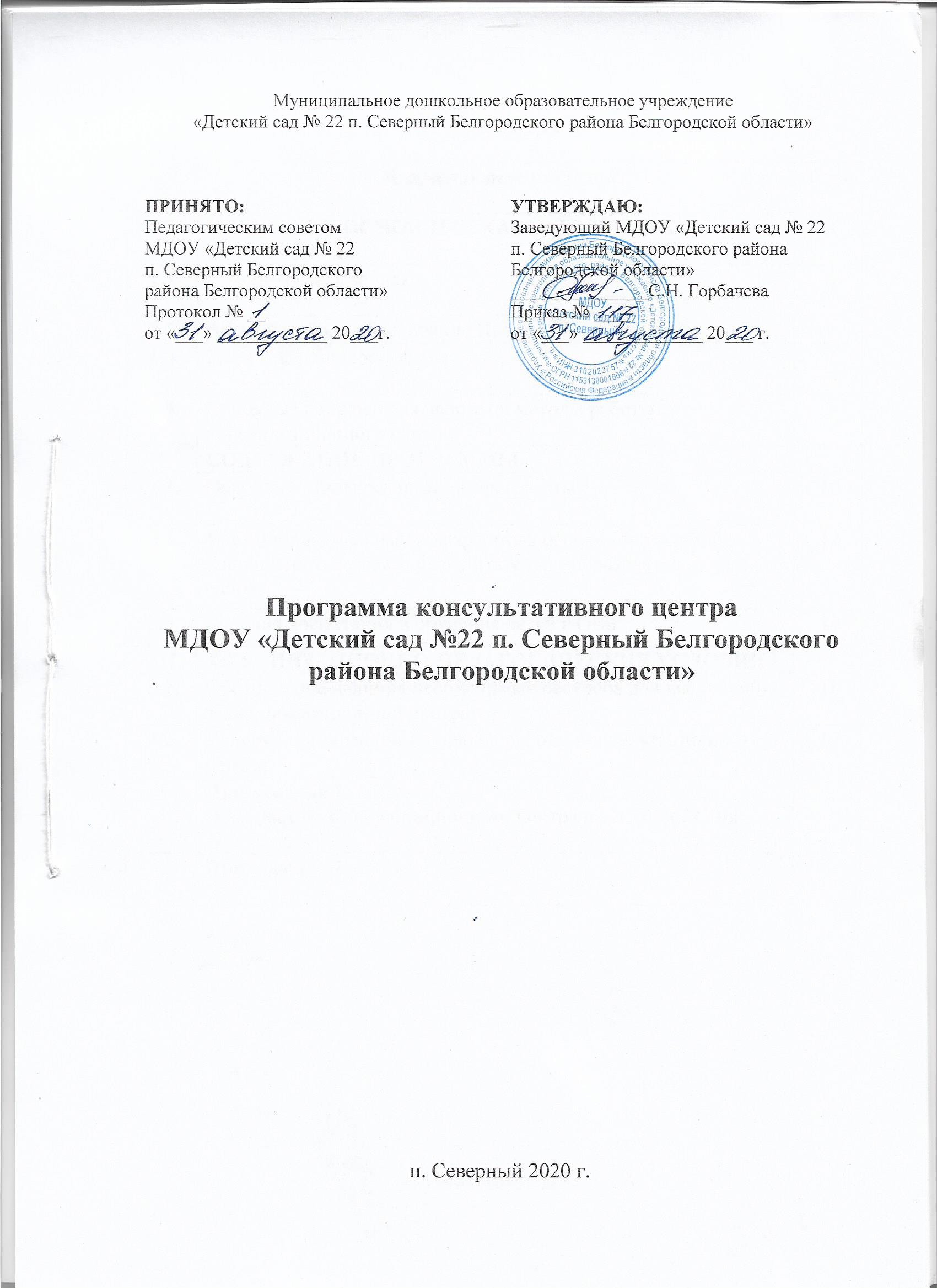 СОДЕРЖАНИЕI. Целевой раздел1.1. Пояснительная запискаПрограмма работы консультационного центра МДОУ «Детский сад №22 п.Северный Белгородского района Белгородской области» - это программа, определяющая цели, задачи, содержание и организацию деятельности по оказанию методической, психолого-педагогической, диагностической и консультативной помощи родителям (законным представителям), обеспечивающим получение детьми в возрасте от 2 месяцев до 8 лет дошкольного образования в форме семейного образования.Программа работы консультационного центра направлена на решение задач по обеспечению государственных гарантий доступности качественного дошкольного и общего образования для жителей области.Решение задач социализации подрастающего поколения в современных условиях жизни нашего общества диктует необходимость изменения характера деятельности дошкольного учреждения. Различные специалисты ДОУ (заведующая, воспитатели и учителя-логопеды, узкие специалисты) постоянно совершенствуют содержание и формы этой работы, стремясь добиться органичного сочетания воспитательных воздействий на ребенка в дошкольном учреждении и в семье. Всестороннее развитие детской личности требует единства, согласованности всей системы воспитательно-образовательных воздействий взрослых на ребенка.Роль семьи в создании такой согласованности трудно переоценить. Семья как первый институт социализации имеет решающее влияние на развитие основных черт личности ребенка, на формирование у него нравственно-положительного потенциала. Сегодня социальный институт семья оказался в эпицентре многих кризисных процессов общества, и поэтому нуждается в особом внимании со стороны других институтов, призванных формировать новые, адекватные времени, подходы к интеграции с семьей в воспитании детей. Большие сложности в воспитании детей испытывают семьи, в которых дети по различным причинам не посещают дошкольные образовательные учреждения. Это связано, прежде всего, с недостаточной психолого-педагогической компетентностью родителей. Для оказания помощи таким семьям на базе нашего детского образовательного учреждения «Детский сад №22 п. Северный Белгородского района Белгородской области» создан консультационный центр по работе с семьями, дети которых не посещают детский сад.Учитывая образовательные запросы родителей, специалисты консультативного центра (заведующий, воспитатели, узкие специалисты) ставят приоритетом функций сотрудничества нашего дошкольного учреждения и семьи приобщение родителей к нормативным компонентам дошкольного образования, информирование их о задачах, содержании и методах в воспитания детей в детском саду и семье.1.2. Актуальность и обоснование программыПриоритетным направлением государственной образовательной политики является обеспечение качества и доступности образования для всех категорий детей вне зависимости от расы, пола, вероисповедания и состояния здоровья. Перед современным дошкольным образованием поставлена задача максимально полного охвата детей различными формами дошкольного образования. Одним из вариантов расширения доступа к качественным образовательным услугам являются консультативные центры (КЦ), создаваемые на базе дошкольных образовательных организаций. Они призваны оказать психолого-педагогическую помощь родителям, дети которых не имеют возможности регулярно посещать детский сад. Подобные центры имеют широкие возможности способствовать активному включению родителей в процесс развития ребенка от 2 месяцев до 8 лет,  с помощью подключения в данный процесс квалифицированных специалистов дошкольного образования. Консультационный центр, являясь структурной единицей образовательной организации, действует строго в соответствии с нормативно-правовой базой в сфере образования. Условия для реализации Программы создаются с учетом следующих нормативных правовых актов и методических рекомендаций.Международно-правовые акты- Конституция РФ от 12.12.1993 г. (с изменениями и дополнениями); Муниципальное дошкольное образовательное учреждение «Детский сад № 22 п. Северный» Белгородского района Белгородской области.- Конвенция о правах ребёнка (одобрена Генеральной Ассамблеей ООН 20.11.1989 г., вступила в силу для СССР 15.09.1990 г.).- Семейный кодекс Российской Федерации.Законы РФ- Федеральный закон от 24.07.1998 г. № 124-ФЗ «Об основных гарантиях прав ребенка в Российской Федерации»- Федеральный закон от 29.122012 г. № 273-ФЗ «Об образовании 
в Российской Федерации»- Федеральный закон от 24.11.1995г. №181-ФЗ «О социальной защите инвалидов в Российской Федерации».- Федеральный закон от 27.07.2006 г. № 152-ФЗ «О персональных данных»- Федеральный закон от 07.02.1992г. № 2300-1 «О защите прав потребителей»Документы Правительства РФ- Постановление Правительства РФ от 10.07.2013 г. № 582 «Об утверждении Правил размещения на официальном сайте образовательной организации в информационно-телекоммуникационной сети «Интернет» и обновления информации об образовательной организации»- Указ президента РФ от 01.06.2012 № 761» О Национальной стратегии действий в интересах детей на 2012-2017годы»- Постановление Правительства РФ от 23.05.2015г. № 497 «О Федеральной целевой программе развития образования на 2016-2020 годы»;- Распоряжение Правительства Российской Федерации от 06.07.2018 г. №1375-р «Об утверждении плана основных мероприятий до 2020 года, проводимых в рамках Десятилетия детства»Документы Министерства образования и науки РФ- Приказ Министерства образования и науки Российской Федерации 
от 17.10.2013 г. № 1155 «Об утверждении федерального государственного образовательного стандарта дошкольного образования»- Распоряжение Министерства просвещения Российской Федерации 
от 01.03.2019 г. № Р-26 «Об утверждении методических рекомендаций 
по организации процесса оказания психолого-педагогической, методической, консультативной помощи родителям (законным представителям) детей, а также гражданам, желающим принять на воспитании в свои семьи детей, оставшихся без попечения родителей- Методические рекомендации Министерства просвещения Российской Федерации по оказанию методической, психолого-педагогической, диагностической и консультативной помощи родителям (законным представителям) несовершеннолетних обучающихся, обеспечивающим получение детьми дошкольного образования в форме семейного образования (утв. 31.05.2019 № МР-78/02вн)- План мероприятий федерального проекта «Поддержка семей, имеющих детей» национального проекта «Образование», утвержденного президиумом Совета при Президенте Российской Федерации по стратегическому развитию и национальным проектам (протокол от 24.12.2018 г. № 16)ФЗ от 29.12.2012 № 273-ФЗ «Об образовании в Российской Федерации», в частности, статья 64 пункт 3гласит: «Родители (законные представители) несовершеннолетних детей, не посещающих дошкольного образовательного учреждения, имеют право на получение методической, психолого-педагогической, диагностической и консультативной помощи без взимания платы, в том числе в дошкольных образовательных организациях и общеобразовательных организациях, если в них созданы соответствующие консультационные пункты. Обеспечение предоставления таких видов помощи осуществляется органами государственной власти субъектов Российской Федерации» Необходимость создания КП определяется письмом Министерства образования и науки Российской Федерации от 15.11.2013 № НТ-1139/08 «Об организации получения образования в семейной форме». Нормативные документы регионального уровня - Закон Белгородской области «Об образовании в Белгородской области», принятым Белгородской областной Думой 23.10.2014г.;- Постановление Белгородской области от 18.02.2013г. №  44-пп «Об утверждении Стратегии действий в интересах детей в Белгородской области на 2013-2017 годы»;- Постановление Правительства Белгородской области от 25.01.2010г. №27-пп «Об утверждении Стратегии социально-экономического развития Белгородской области на период до 2025года»;- Постановление Правительства Белгородской области от 26.10.2013 г. 
№ 431-пп «Об утверждении Стратегии развития дошкольного, общего 
и дополнительного образования Белгородской области на 2013-2020 годы»;- Распоряжение Правительства Белгородской области от 10.09.2018 г. №476 «Об утверждении плана мероприятий, проводимых в рамках Десятилетия детства, на 2018 – 2020 годы»;- Приказ департамента образования Белгородской области 
от 15.11.2018 г. №2949 «Об организации работы по реализации распоряжения Правительства области от 10.09.2018 г. №476-рп».Нормативные документы, определившие базовые основы деятельности КЦ, указывают на целесообразность разработки программы работы центра в соответствии с потребностями конкретного образовательного учреждения и его ближайшего социального пространства. В связи с этим настоящая программа МДОУ «Детский сад №22 п. Северный Белгородского района Белгородской области» соответствует современным тенденциям развития дошкольного образования. Основным преимуществом детского сада является возможность для ребенка общаться со сверстниками. Не все дети имеют возможность посещать детские сады, в силу разных причин.  Круг общения многих “домашних” детей ограничивается родителями и родственниками. Со сверстниками они зачастую общаться не умеют. Да и общение с незнакомыми взрослыми может быть затруднительным для таких детей. Ребенку очень важно помочь почувствовать себя членом детского сообщества, облегчить его вхождение в мир. Дети должны научиться понимать, что проживание в мире сопряжено с выполнением целого ряда правил, с учетом мнения другого, уважением его прав. Все это является важным для дальнейшего полноценного развития ребенка. Несмотря на большое количество существующих на сегодняшний день пособий по вопросам развития и воспитания дошкольников, они не могут решить проблемы каждой конкретной семьи, требующей индивидуального подхода. Существует проблема семей, воспитывающих детей с ограниченными возможностями здоровья.  У таких детей есть постоянная потребность в общении с другими детьми и педагогами.  Особенно эта помощь нужна родителям детей, которые не посещают детский сад. Более компетентны в этом специалисты дошкольных образовательных учреждений. Они могут осуществлять прямой контакт с родителями, наблюдать развитие ребенка, получать “обратную связь” от родителей.  Актуальным остаётся вопрос консультирования детей школьного возраста, нуждающихся в коррекции речевого развития, так как не все школы имеют штатных учителей-логопедов.  Поэтому семьям необходима консультативная помощь специалистов. В МДОУ «Детский сад №22 п.Северный Белгородского района Белгородской области» созданы условия и возможность для реализации программы.  Существенно пополнилась предметно-пространственная развивающая среда, имеются помещения для работы специалистов и проведения совместных мероприятий.  В образовательной организации имеются условия для работы с детьми с ОВЗ, а также возможность работы с детьми до 8 лет, посещающими образовательные организации и нуждающиеся в коррекционной помощи специалистов.  Таким образом, это направление для детского сада является принципиально инновационным. 1.3. Цель и задачи Программы консультационного центраЦель программы: Обеспечение качественной методической, психолого-педагогической, диагностической и консультативной помощи родителям (законным представителям), осуществляющим образование детей, не посещающих дошкольные образовательные учреждения, без взимания платы. Задачи программы: 1. Оказание методической, педагогической и консультативной помощи родителям (законным представителям), воспитывающих детей дошкольного возраста, не посещающих ДОУ, по различным вопросам воспитания, обучения и развития ребенка от 2 мес. до 8 лет, в том числе детей с ОВЗ и семьям, находящимся в трудной жизненной ситуации; 2. Психолого-педагогическое просвещение родителей с учетом индивидуальных особенностей, возможностей и потребностей семей; 3. Содействие в социализации детей дошкольного возраста, не посещающих дошкольные образовательные учреждения; 4. Обеспечение равных стартовых возможностей детям, не посещающих дошкольное образовательное учреждение, при поступлении в школу; 5. Формирование позитивного имиджа образовательного учреждения в городе. 1.4. Основные направления, формы и методы работы консультационного центраДошкольное учреждение в содружестве с семьёй осуществляет воспитание и формирование личности ребёнка с первых лет его жизни. В соответствии с этим педагогический коллектив старается установить равноправное творческое взаимодействие с семьями своих воспитанников, что является залогом полноценного развития ребёнка. В работе использовались различные содержания, формы и методы, обеспечивающие преемственность воспитания и обучения в условиях ДОУ и семьи. Активный курс, взятый на создание единого пространства развития ребёнка, поддержал как детский сад, так и семья. Консультационный центр осуществляет консультативную помощь родителям (законным представителям) по следующим вопросам: - социализация детей дошкольного возраста, не посещающих ДОУ; возрастные, психофизиологические особенности детей; готовность к обучению в школе; - профилактика различных отклонений в физическом, психическом и социальном развитии детей дошкольного возраста; - помощь в воспитании и развитии детей с ОВЗ; - организация игровой деятельности; - социальная защита детей из различных категорий семей. В рамках Консультационного центра создана продуманная система работы с родителями по следующим направлениям: Диагностическое направление Его цель - выявление образовательных потребностей семей воспитанников, уровня осведомленности родителей в области воспитания и обучения дошкольников, мнения родителей о качестве воспитательно-образовательного процесса в ДОУ, анализ особенностей семейных отношений и т.д. Методы изучения семьи представляют собой инструменты, с помощью которых собираются, анализируются, обобщаются данные, характеризующие семью, вскрываются многие взаимосвязи и закономерности домашнего воспитания. В рамках данного направления реализуются следующие методы и формы работы: - анкетирование и интервьюирование родителей; - наблюдение и беседа с родителями; - психодиагностические методики. Научно-просветительское направление Его цель - повышение психолого-педагогической компетентности родителей в вопросах обучения, воспитания и развития детей, привлечение их к активному участию в воспитательно-образовательном процессе. Психолого-педагогическое просвещение родителей с целью повышения их педагогической культуры - одно из направлений деятельности дошкольного учреждения. В зоне особого внимания педагогического коллектива дошкольного учреждения должно быть руководство самообразованием родителей. В рамках данного направления реализуются следующие методы и формы работы: - картотека литературы по вопросам обучения и воспитания детей дошкольного возраста; - лекторий для родителей; - дни открытых дверей; - экскурсии по детскому саду; - презентация дошкольного учреждения; - оформление информационных стендов для родителей на различные темы. Консультационное направление Его цель – выявление, анализ и разрешение актуальных проблем родителей в вопросах воспитания ребенка и взаимодействия с ДОУ. В рамках данного направления реализуются следующие методы и формы работы: - индивидуальное консультирование родителей в отсутствие ребенка; - групповое консультирование родителей по схожим проблемам; - заочное консультирование, посредством размещения материалов на официальном web-сайте ДОУ (вкладка «Информация для родителей» → «Консультационный центр»); Методическое направление Его цель – совершенствовать работу КП и систему взаимодействия с родителями. В рамках данного направления реализуются следующие методы и формы работы: - разработка памяток для родителей по вопросам обучения и воспитания дошкольников; - разработка анкет и опросников для родителей; - разработка тематических консультаций для родителей; Обучение родителей практическим умениям и навыкам В рамках данного направления реализуются следующие методы и формы работы: - проведение обучающих семинаров; - проведение семинаров-тренингов; - проведение открытых занятий. Одним из главных критериев выбора вида деятельности работы консультационного центр является адекватность возрасту. Ведущим видом деятельности является игра. В игре реализуется большая часть содержания программы, в таких образовательных областях, как «Физическая культура», «Познание», «Социализация», «Коммуникация». Организационной основой программы является комплексно-тематический план (Приложение №1). II. Содержательный раздел2.1. Основные этапы реализации программыСледует выделить три основных этапа реализации инновационной программы работы консультационного центра МДОУ «Детский сад №22 п.Северный Белгородского района Белгородской области»:1 этап: Подготовительный.2 этап: Основной3 этап: Аналитический1 этап: Подготовительный  Содержание работы:1. Изучение возможности для организации КЦ (Приказ об организации консультационного  центра).2. Изучение Положения о работе консультационного центра.3. Информационное оповещение на сайте МДОУ «Детский сад №22 п.Северный Белгородского района Белгородской области», в социальных сетях, изучение спроса родителей на организацию консультационного  центра.4. Выбор творческой группы.Результат:  Для обеспечения деятельности КЦ творческим коллективом был разработан пакет документов: - Положение о Консультативном центре;- Договор о сотрудничестве ДОУ и родителей (законных представителей) детей, посещающих консультативный центр;- Анкеты для родителей;- Годовой план работы консультативного центра на год;- Журнал предварительной записи родителей на консультацию к специалистам;- Журнал учёта работы Консультативного центра помощи семьям;- График работы специалистов.2 этап: Основной  Содержание работы:1. Для работы консультационного центра был подобран штат работников детского сада, реализующего основную образовательную программу дошкольного образования, разработанную в образовательной организации на основе образовательной  программы дошкольного образования.2. Определены помещения, подобран дидактический  и наглядный материал.3. Провели   первое установочное собрание (знакомство с родителями).4. Сформированные списки желающих посещать КЦ позволили определить возрастной диапазон детей – от 2 мес. до 8 лет, нуждающиеся в помощи по коррекции речевого развития, и связанные с ним проблемы развития и воспитания, чтобы в дальнейшем спланировать и разработать актуальные темы практики семейного воспитания. 5. Разработаны анкеты и диагностики, которые позволили выявить характер запросов родителей.6. Выявили основные блоки консультационного  центра:- психолого-педагогическая помощь семьям при адаптации детей; - консультативная помощь родителям;- помощь семьям в вопросах социализации детей;- помощь родителям по подготовке детей к школе;- консультативная помощь родителям, воспитывающих детей с ограниченными возможностями здоровья. Практикуется предварительная запись родителей к специалистам на консультацию по интересующей теме. Это позволяет подготовить квалифицированную консультацию. Специалисты КЦ планируют свою работу на основании сведений, полученных из анкет для родителей и карт индивидуального развития ребенка (диагностика), стараясь подобрать наиболее эффективный метод оказания помощи, рекомендуют необходимую литературу, полезные упражнения, игры и игрушки для ребенка.Педагоги проводят адаптационные занятия с детьми с 1 -2 лет по подготовке детей к поступлению в ОУ, а также подготовка детей к школьному обучению детей с 6-7 лет посещающих и не посещающих ОУ.Учитель-логопед помогает определить уровень познавательно-речевого развития  ребенка, показывает, как  можно помочь ребенку избавиться   от речевых недостатков, учит родителя  и  ребенка интересным речевым  играм и упражнениям.Воспитатель подскажет родителям различные приемы, игры, упражнения для познавательного и физического развития ребенка, проконсультирует по вопросам воспитания, обучения и   развития детей.Заведующий и старший воспитатель оказывают помощь при оформлении ребёнка в ДОУ, знакомят с нормативно-правовыми документами и локальными актами ДОУ, дают советы по вопросам оформления льгот при оплате за детский сад, помогают решать любые спорные вопросы.Кроме этого специалистами ведется работа:- по созданию банка педагогических знаний специалистами и педагогами детского сада;- по подбору диагностических методик участниками проекта для работы с родителями;- по оформлению и регистрации журнала предварительной записи родителей на консультацию к специалистам;- по обучению различным развивающим коррекционным технологиям в процессе проведения  семинаров-практикумов.  На данном этапе происходит разработка и накопление научно-методического материала, его применение на практике, апробация новых технологий и внедрение практического опыта, который представлен различными формами взаимодействия с родителями:- разработка памяток, буклетов, рекомендаций для родителей;- организация “Дней открытых дверей” для родителей;- проведение семинаров-практикумов, тренингов специалистами;- формирование библиотеки  для семейного самообразования; Родители получают помощь в индивидуальном подборе игр, занятий, видов деятельности, в наибольшей степени способствующих развитию ребенка, знакомятся с дидактическими играми, развивающими внимание, память, воображение, мелкую моторику.  В консультационном  центре ведётся работа и с детьми: игровое взаимодействие, тематические беседы, коррекционно-развивающая работа, творческие лаборатории, мониторинг, психолого-педагогическое сопровождение детей с различными отклонениями, совместные праздники и выставки творческих работ.3 этап: Аналитический  На заключительном этапе реализации предполагается мониторинг изучения психологической безопасности образовательной среды, скрининг-диагностика готовности детей к обучению в школе, мониторинг изучения уровня удовлетворённости качеством деятельности ДОУ, определение проблемы  в системах «Родитель-Ребёнок», «Родитель-Взрослый» в ДОУ.    Планируется:- разработка  рекомендаций для всех участников образовательного процесса ДОУ по коррекции взаимоотношений.- Определение  рейтинга ДОУ по качеству подготовки детей к школе. 2.2. Учет индивидуальных и возрастных особенностей детей дошкольного возраста в воспитательно-образовательной работеДошкольное детство - большой отрезок жизни ребенка. Ребенок открывает для себя мир человеческих отношений, разных видов деятельности и общественных функций людей. Дошкольный возраст – это начало всестороннего развития и формирования личности. Психическое развитие детей дошкольного возраста обусловлено противоречиями, которые возникают у них в связи с развитием многих потребностей: в общении, игре, движениях, во внешних впечатлениях. От того, как будут развиваться потребности ребенка, зависит развитие и становление его личности (а потребности ребенка в каждом возрасте разные). Возраст или возрастной период - это цикл детского развития, имеющий свою структуру и динамику. Возрастной период со своим неповторимым содержанием - особенностями развития психических функций и личности ребенка, особенностями его взаимоотношений с окружающими и главной для него деятельностью - имеет определенные границы. Но эти границы могут сдвигаться, и один ребенок вступает в новый возрастной период раньше, другой - позже. Начальные возрастные периоды образуют детство - целую эпоху, которая по сути своей является подготовкой к взрослой жизни, самостоятельному труду. Детство современного ребенка еще больше растянулось во времени и наполнилось сложными видами деятельности. Детское развитие - сложный процесс, который в силу ряда своих особенностей приводит к изменению всей личности ребенка на каждом возрастном этапе. В развитии ребенка наступает момент, когда его возросшие возможности, его знания, умения, психические качества начинают противоречить сложившейся системе взаимоотношений, образу жизни и видам деятельности. Возникает противоречие между новыми потребностями ребенка и старыми условиями их удовлетворения. Развитие (по Л.С. Выгодскому) - это появление нового. Стадии развития характеризуются возрастными новообразованиями, то есть качествами и свойствами, которых не было раньше в готовом виде.Подробная структура психологического возраста представлена в таблице 1. «Психологические особенности детей дошкольного возраста» (Приложение №2). Каждый возраст характеризуется своей социальной ситуацией развития; ведущей деятельностью, в которой преимущественно развивается мотивационно-потребностная или интеллектуальная сфера личности; возрастными новообразованиями, формирующимися в конце периода, среди них выделяется центральное, наиболее значимое для последующего развития. Границами возрастов являются кризисы - переломные моменты в развитии ребенка. Существование индивидуальных различий между людьми – факт очевидный. Необходимость индивидуального подхода вызвана тем обстоятельством, что любое воздействие на ребенка преломляется через его индивидуальные особенности, через «внутренние условия», без учета которых невозможен по-настоящему действенный воспитательно-образовательный процесс. Индивидуальный подход - важнейший психолого-педагогический принцип, согласно которому в воспитательно-образовательной работе с детьми должны учитываться все индивидуальные особенности каждого ребенка. Сама проблема индивидуального подхода носит творческий характер, но существуют основные моменты при осуществлении дифференцированного подхода к детям: - знание и понимание детей; - любовь к детям; - основательный теоретический баланс; - способность педагога размышлять и умение анализировать. Педагог не должен забывать, что ребенок – это субъект собственного развития, он самоцелен. Но дети всегда должны чувствовать поддержку педагога. Личностное развитие человека несет на себе печать его возрастных и индивидуальных особенностей, которые необходимо учитывать в процессе воспитания. Каждому присущи свои возможности и ограничения в развитии. Целью воспитания является воспитание всесторонней, гармонически развитой личности с творческим мышлением, силой воли, со стремлением ко всему прекрасному. А индивидуальный подход обеспечивает это личностное своеобразие развития детей, дает возможности максимального развития всех особенностей ребенка. Без учета индивидуальных особенностей детей любое воздействие может оказать на них совсем не то влияние, на которое оно рассчитано. Среди индивидуальных особенностей личности, которые ярко характеризуют динамические особенности ее поведения, деятельности, общения, психических процессов, особое место принадлежит темпераменту. У детей с раннего возраста четко проявляются значительные различия по общей реактивности, глубине, интенсивности, устойчивости реакций, эмоциональной впечатлительности и ее модальной направленности (гнев, страх, радость, удовольствие), энергичности и другим устойчивым динамическим особенностям познавательной, эмоциональной, волевой сфер и поведения в целом. 2.3. Условия воспитания и обучения детей с ОВЗЭтап дошкольного детства — время врастания ребенка с ОВЗ в первую общественную образовательную систему — дошкольное обучение и воспитание. Для оптимального осуществления интеграции на этапе дошкольного детства необходимо соблюдать специальные условия воспитания и обучения детей с ОВЗ, организовывать безбарьерную среду их жизнедеятельности. В процессе образовательной деятельности в дошкольном учреждении важно гибко сочетать индивидуальный и дифференцированный подходы; это способствует тому, чтобы все дети принимали участие в жизни коллектива. Одним из условий повышения эффективности коррекционно-педагогической работы является создание адекватной возможностям ребенка охранительно-педагогической и предметно-развивающей среды, то есть системы условий, обеспечивающих полноценное развитие всех видов детской деятельности, коррекцию отклонений высших психических функций и становление личности ребенка (культурные ландшафты, физкультурно-игровые и оздоровительные сооружения, предметно-игровая, детская библиотека, игротека, музыкально-театральная среда. Организация воспитания и обучения дошкольников с ОВЗ предполагает внесение изменений в формы коррекционно-развивающей работы. Для большинства детей характерны моторные трудности, двигательная расторможенность, низкая работоспособность, что требует внесения изменений в планирование образовательной деятельности и режим дня. В режиме дня должно быть предусмотрено увеличение времени, отводимого на проведение гигиенических процедур, прием пищи. Предусматривается широкое варьирование организационных форм коррекционно-образовательной работы: групповых, подгрупповых, индивидуальных. Большинству детей с ОВЗ вначале необходим адаптационный период. Адаптация — это часть приспособительских реакций ребенка, который может испытывать трудности при вхождении в интеграционное пространство (не вступает в контакт, не отпускает родителей, отказывается от еды, игрушек и др.). В этот период воспитатель должен снять стресс, обеспечить положительное эмоциональное состояние дошкольника, создать спокойную обстановку, наладить контакт с ребенком и родителями. В соответствии с возможностями детей с ОВЗ определяются методы обучения. При планировании работы важно использовать наиболее доступные методы: наглядные, практические, словесные. Психологи доказали, что чем большее количество анализаторов использовалось в процессе изучения материала, тем полнее, прочнее знания. Выбор альтернативных методов создает условия, способствующие эффективности процесса обучения. Важным компонентом успешного включения ребенка с ОВЗ в среду здоровых сверстников является подготовка педагогов к интегративному процессу с помощью обучающих программ повышения квалификации для специалистов дошкольных учреждений, программ повышения родительской компетентности. Включение родителей в совместную деятельность со специалистами, педагога-ми предполагает поэтапное обучение родителей педагогическим технологиям, так как они выступают основными заказчиками образовательных услуг для своих детей с ОВЗ. Задача родителей заключается в организации жизни ребенка таким образом, чтобы он мог ощущать свою принадлежность к обществу. III. Организационный раздел3.1. Обоснование наличия необходимых ресурсов для выполнения задачинновационной программы3.2. Условия организации и порядок работы консультационного центраДетский сад осуществляет систематический мониторинг востребованности данной формы образовательной услуги и создает банк данных. Деятельность пункта предусматривает реализацию не только традиционных форм работы с семьей, но и активно использует онлайн-консультации и другие информационно-коммуникативные технологии. Основные направления деятельности консультационного пункта и сведения о его работе размещены на сайте учреждения График работы Консультативного центраПорядок работы Консультационного центра1. Запись родителей на консультацию осуществляется по телефону у дежурного администратора. 2. Прием родителей ведётся по предварительно составленному графику. 3. После консультации родителей обеспечивают необходимой информацией. 4. Количество специалистов в КП определяется штатным расписанием дошкольного образовательного учреждения. Кадровый состав Консультационного центраСтарший воспитательУчитель-логопедПедагог-психологМедсестраФункциональные обязанности специалистов ДОУСтарший воспитатель – организует педагогическое просвещение родителей (законных представителей), направленное на их обучение организации воспитательного процесса в условиях семьи, разрабатывает методические рекомендации и проводит консультации для родителей (законных представителей).Педагог-психолог - организует консультативно-просветительскую работу родителей (законных представителей), по вопросам адаптации детей к условиям детского сада, проводит индивидуальную диагностику, обследование ребенка с целью определения динамики его психического развития, социализации ребенка, уровня готовности к школьному обучению для оптимального выбора учебного заведения. Учитель-логопед – организует консультативно-просветительскую работу родителей (законных представителей), по вопросам речевого развития детей, проводит индивидуальную диагностику, обследование ребенка с целью определения уровня речевого развития.Медицинская сестра – осуществляет консультативно-просветительскую работу с родителями (законными представителями) по вопросам профилактики заболеваний и соблюдению санитарно-гигиенических правил, по предупреждению распространения инфекций, формированию здорового образа жизни, организации рационального питания, оказывает (по возможности) помощь родителям (законным представителям) в решении задач по сохранению и укреплению здоровья детей.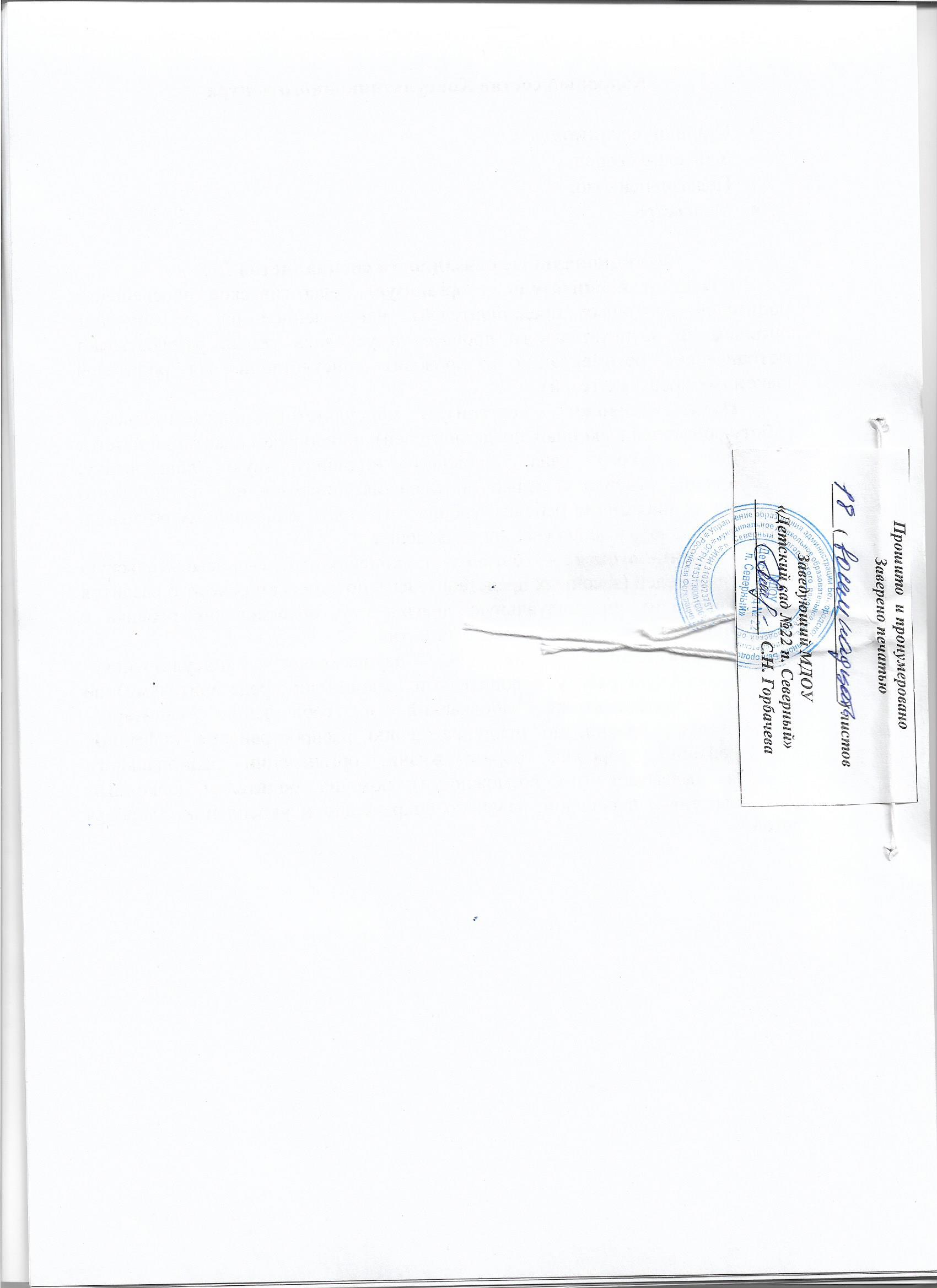 №п\пНаименование разделовСтр.IКОМПЛЕКС ОСНОВНЫХ ХАРАКТЕРИСТИК ПРОГРАММЫ 31.1.Пояснительная записка 31.2. Актуальность и обоснование Программы41.3.Цели и задачи Программы71.4.Основные направления, формы и методы работы консультационного центра 8IIСОДЕРЖАНИЕ ПРОГРАММЫ2.1.Основные этапы реализации программы102.2.Учет индивидуальных и возрастных особенностей детей дошкольного возраста в воспитательно-образовательной работе122.3.Условия воспитания и обучения детей с ОВЗ14III ОРГАНИЗАЦИОННО-ПЕДАГОГИЧЕСКИЕ УСЛОВИЯ3.1.Обоснование наличия необходимых ресурсов для выполнения задач инновационной программы 163.2.Условия организации и порядок работы консультационного центра17Приложение 1План работы Консультационного центра на 2020-2021 годПриложение 2Имеющиеся ресурсыИмеющиеся ресурсыНормативные условия- Положение о консультационном пункте по оказанию методической, психолого-педагогической, диагностической и консультативной помощи родителям (законных представителям детей, не посещающих ДОУ, в том числе, детей с ОВЗ) - Состав консультационного центра. - Режим работы консультационного центра.- План работы консультационного центра.- Формы заявлений, обращений, журнала учета, анкета для родителей, договора о предоставлении консультационных услуг. Кадровые условия Педагоги, работающие в консультационном центре, владеют современными образовательными технологиями и постоянно повышают свою профессиональную квалификацию: Старший воспитатель; Педагог-психолог; Учитель-логопед;Медицинская сестра. Материально- технические условия Для предоставления консультационных услуг используются кабинеты дополнительного образования, которые оборудованы  необходимой мебелью: шкафы для пособий, столы и стулья для детей и взрослых; - сухой бассейн, мягкие модули; - классическая песочница с игровыми материалами, - оборудованием для зодеятельности: краски, кисточки, бумага, различные виды театров, камни, ткани, ленты и др. материалы для творчества, - дидактическими пособиями для диагностики и коррекции психического и речевого развития, Используются другие помещения детского сада: - музыкальный зал- спортивный зал- сенсорная комнатаДни неделивремяДолжность3-я пятница каждого месяца 13.00-13.30Ст. воспитатель3-я пятница каждого месяца 13.30-14.00Педагог- психолог3-я пятница каждого месяца 14.00-14.30Учитель-логопед3-я пятница каждого месяца 14.30-15.00Медсестра